Федеральное государственное автономное образовательное учреждение высшего образования«Национальный исследовательский университет«Высшая школа экономики»Московский институт электроники и математики им. А.Н. Тихонова Департамент прикладной математикиРабочая программа элемента практической подготовки“Проектная практика”“Научно-исследовательская практика”“Проектно-технологическая практика”(2 курс)для образовательной программы магистратуры«Системный анализ и математические технологии»Разработчик(и) программы:Сергей Александрович Сластников, доцент, sslastnikov@hse.ru Утверждена академическим советом «29» июля 2022 г., протокол №1.Академический руководитель образовательной программы доцент, Сластников С.А. 	Москва, 2022Настоящая программа не может быть использована другими подразделениями университета и другими вузами без разрешения подразделения-разработчика программы.Раздел 1. Общие сведения:Вид практики - профессиональная.Курс, на котором реализуется практика - 2.Тип практики – Проектная (общая траектория), Научно-исследовательская (исследовательская траектория), Проектно-технологическая (прикладная траектория).Возможность выбора / обязательность – обязательная.Количество кредитов (з.е.) – 9.Количество ак. часов – 570.Период реализации – 3 модуль 2022/2023 учебного года.Раздел 2. Описание содержания практикиЦель, задачи, пререквизиты.        Целью практики является выработка у магистрантов навыков написания и публичного представления докладов, знакомства с последними достижениями в изучаемой области, письменного изложения полученных научных результатов а также сбор, систематизация, обобщение материалов для подготовки выпускной квалификационной работы.       Основные задачи, стоящие перед магистрантами:   Выбор направлений и тем магистерских исследований.Приобретение навыков проведения поиска информации по теме исследования в современных источниках научно-технической информации Подготовка	и	изучение	экспериментальных	данных	и литературных материалов, относящиеся к теме магистерской диссертации. Приобретение навыков постановки и решения прикладных математических и инженерных задач в выбранном направлении. Подготовка результатов исследований для опубликования в научной печати, а также составление обзоров, рефератов, отчетов и докладов       Пререквизитом является освоение предшествующей части образовательной программы в достаточном для прохождения этого вида практической подготовки объеме.Даты точек контроля.Точка контроля для подписания задания студенту - не позднее 5-и рабочих дней до официального начала Производственной практики.Точка контроля для предоставления промежуточного варианта текста/отчета - определяется руководителем практики.Точка контроля для предоставления итогового текста/отчета - 26.3.2023г.Содержание, особенности освоения. Способ проведения практики - стационарная.Форма проведения практики - дискретная по видам. Виды и содержание практики:Практика проводится дискретно в течение 3 го модуля на втором курсе, точные даты каждый год устанавливаются РУП.           С момента зачисления студентов в период практики в качестве практикантов на рабочие места на них распространяются правила охраны труда и правила внутреннего распорядка, действующие на предприятиях, учреждениях, организациях.            Руководителем практики от организации является руководитель выпускной квалификационной работы.В процессе прохождения практики студент обязан систематически консультироваться с руководителями от организации и от МИЭМ, с другими специалистами, имеющими отношение к изучаемым вопросам.Оценивание и отчетность.По итогам практики студентом предоставляется комплект документов, который включает в себя:Отчет по практике – документ студента, отражающий, выполненную им работу во время практики, полученные им навыки и умения, сформированные компетенции. В отчете по практике обязательно должно быть наглядно отражено выполнение цели выбранной формы практики. На титульном листе отчёта по практике руководителем от предприятия/организации выставляется оценка за практику по 10-балльной шкале. Также на титульном листе отчёта по практике руководителем от факультета выставляется оценка за практику по 10-балльной шкале.Дневник практики - документ, в котором отражается выполнение этапов индивидуального плана.Отзыв руководителя ВКР о проделанной студентом работе. Отзыв пишется      в свободной форме, но предполагает описание выполняемых студентом профессиональных задач, оценку полноты и качества выполнения программы практики, отношение студента к выполнению заданий, полученных в период практики, выводы о профессиональной пригодности студента, при необходимостикомментарии о проявленных им личных и профессиональных качествах и проч. В отзыве указывается оценка за практику по 10-балльной шкале. Отзыв подписывается руководителем.Примерные формы титульного листа отчета, дневника и отзыва организации публикуются на сайте образовательной программы.Аттестация по практике проводится в виде устного экзамена. Экзамену предшествует текущий контроль, а именно: самостоятельные работы (заполнение индивидуального задания по практике) и очные консультации с руководителем практики. На экзамене комиссия (допускается формирование комиссии только лишь в составе руководителя практики от факультета) обсуждает со студентом полученные результаты, проверяет правильность оформления отчета и требует от студента демонстрации выполнения отдельных частей работы, ответы   на вопросы по работе. По результатам экзамена руководитель практики от факультета выставляет оценку по 10-балльной шкале, принятой в НИУ ВШЭ.Критерии и оценочная шкала для промежуточной аттестации по практике на экзамене. Результаты прохождения практики оцениваются по следующей примерной шкале:оценка «10–8» – выставляется студенту, если он своевременно вустановленные сроки представил руководителю практики оформленный в соответствии с требованиями отчет о прохождении практики; изложил в отчете в полном объеме вопросы по всем разделам практики.оценка «7–6» – выставляется студенту, если он своевременно в установленные сроки представил в департамент отчет о прохождении практики; в отчете в полном объеме осветил вопросы по разделам практики; но получил замечания по оформлению отчетных документов по практике или не ответил на все вопросы во время защиты отчета по практике;оценка «5–4» – выставляется студенту, если он своевременно в установленные сроки представил на Департамент отчет о прохождении практики; но получил существенные замечания по оформлению отчетных документов по практике, в отчете не в полном объеме осветил вопросы по разделам практики, не ответил на все вопросы во время защиты отчета по практике.оценка «3–0» – выставляется студенту, не выполнившему программу практики (не представил отчет по практике или к отчетным документам имеется множество замечаний; не выполнил план практики; не смог ответить на все вопросы при защите практики).При выставлении оценки руководитель может руководствоваться следующими критериями:степень психологической готовности магистранта к работе в современных условиях (оцениваются мотивы, движущие исследователем в работе, его понимание целей и задач, стоящих перед современным специалистом в выбранной сфере);уровень развития навыков готовности к работе в современных условиях (оценивается общая теоретическая подготовка по проведению научных исследований);оценка способностей планировать свою деятельность (учитывается умение магистранта прогнозировать результаты своей деятельности, учитывать реальные возможности и резервы, которые могут к реализации намеченного);уровень развития исследовательской деятельности магистранта (выполнение экспериментальных и исследовательских программ, степень самостоятельности, качество обработки полученных данных, их интерпретация, степень достижения выдвигаемых целей);оценка активности работы магистранта над повышением своего профессионального уровня (оценивается поиск эффективных методик и технологий исследования);степень развития личностных качеств магистранта (культура общения, уровень интеллектуального, нравственного развития и др.);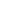 уровень ответственного отношения к практике, к выполнению поручений руководителя.Каждый использованный показатель оценивается по 10-балльной шкале. Рассчитывается средний балл и определяется оценка за практику. Оценка заносится в экзаменационную ведомость, приравнивается к оценкам (экзаменам) по теоретическому обучению и учитывается при подведении итогов общей успеваемости и назначении стипендии в соответствующем семестре.Магистранты, не приступившие к практике по неуважительной причине, а также получившие за прохождение практики неудовлетворительную оценку, считаются имеющими академическую задолженность, которую необходимо ликвидировать в установленные сроки.Плагиат и фальсификация документов оцениваются в 0 баллов. Результирующая оценка выставляется в ведомость. Фонд оценочных средств по практике включает:примеры	индивидуальных	заданий	в	соответствии	с	задачами практики;перечень контрольных вопросов и заданий по разделам (этапам) практики, осваиваемых студентами самостоятельно.Ресурсы.В процессе прохождения Производственной практики, обучающиеся могут использовать информационные технологии, в том числе средства автоматизации проектирования и разработки программного обеспечения, применяемые в профильной организации, Интернет-технологии и др., в том числе компьютерные симуляции, средства автоматизации проектирования и разработки программного обеспечения, применяемые в профильной организации, Интернет - технологии и др.При проведении практики используется программное обеспечение и оборудование лабораторий МИЭМ НИУ ВШЭОсобенности выполнения заданий по практике в условиях ограничительных или иных мер.В условиях ограничительных мер стационарное прохождение практики (если оно является нормой в обычных условиях) по решению Университета или, в случае делегирования этих полномочий образовательной программе, Академическим советом образовательной программы может быть заменено на дистанционное.Прочие особенности выполнения заданий по практике в условиях ограничительных мер зависят от характера ограничений и уточняются управляющими органами Университета, Факультета или образовательной программы.Раздел 3. Особенности организации обучения для лиц с ограниченными возможностями здоровья и инвалидовПрактическая подготовка обучающихся с ограниченными возможностями здоровья и инвалидов организуется с учетом особенностей психофизического развития, индивидуальных возможностей и состояния здоровья.№ п/пВидыпрактической работы студентаСодержание деятельности1Научно- исследовательская деятельностьсбор и обработка количественных и качественных данных для проведения прикладных исследований;участие в работе семинаров, научно-теоретических и научно- практических конференций;предварительный выбор методов решения поставленной задачи2Проектная деятельностьучастие в разработке технического задания наразработку сложных технических систем;обоснование принципиальной возможности решения поставленной задачи